Next Scheduled BooSt Together for Children Board Meeting – 5:30 pm. May 14, 2020 via teleconference. Submitted by MJKBooSt Together for ChildrenEarly Childhood Iowa Area Board MeetingDraft MinutesApril 9, 2020Held via Zoom due to safety concernsBoard Members Present: Travis Starr – Chair, Lisa Heddens, Celeste Mortvedt, Lynn Chitty, Kelly Polich, Laura Phipps, Ed Gillott, and Gail Kenkel; Staff: Marion KresseCommunity Members: Gloria Symons, Lora Patton, Kelsey Finke, Cindy McVicker, Alyssa Barton. Carrie Sodders and Sadie BohrBoard Members Present: Travis Starr – Chair, Lisa Heddens, Celeste Mortvedt, Lynn Chitty, Kelly Polich, Laura Phipps, Ed Gillott, and Gail Kenkel; Staff: Marion KresseCommunity Members: Gloria Symons, Lora Patton, Kelsey Finke, Cindy McVicker, Alyssa Barton. Carrie Sodders and Sadie BohrBoard Members Present: Travis Starr – Chair, Lisa Heddens, Celeste Mortvedt, Lynn Chitty, Kelly Polich, Laura Phipps, Ed Gillott, and Gail Kenkel; Staff: Marion KresseCommunity Members: Gloria Symons, Lora Patton, Kelsey Finke, Cindy McVicker, Alyssa Barton. Carrie Sodders and Sadie BohrOpen Forum: C Sodders shared that MICA has received a Shared Visions grant and will not renew BooSt contract.Open Forum: C Sodders shared that MICA has received a Shared Visions grant and will not renew BooSt contract.Open Forum: C Sodders shared that MICA has received a Shared Visions grant and will not renew BooSt contract.InformationAgenda: Travis Starr called the meeting to order at 5:35 pm. The agenda was approved.Agenda: Travis Starr called the meeting to order at 5:35 pm. The agenda was approved.Agenda: Travis Starr called the meeting to order at 5:35 pm. The agenda was approved.Action approvedReview and approve past Meeting Minutes: The February minutes were approved.Review and approve past Meeting Minutes: The February minutes were approved.Review and approve past Meeting Minutes: The February minutes were approved.Action approvedBoard Process Committee:Celeste Mortvedt said the BooSt Board interviewed one candidate for the area director position, they plan to interview a second candidate on 4/10/20. After the interviews they will meet to determine next steps. Travis Starr noted that Jim George has submitted his resignation from the BooSt Board. Kresse noted that 3 males are needed from Boone County and 1 male from Story Co. He will send out member terms.The area director recommended that the board renew its contract with Story Co. The board members unanimously approved renewing the contract. Kresse will send the contract out for signatures.Kresse suggested that the board explore entering into a consultation contract with a neighboring ECI Area in the event that he would for any reason be unavailable to assist the new director with the FY20 Annual Report. Travis Starr felt that between the state staff and the board’s assistance it would not be needed.Board Process Committee:Celeste Mortvedt said the BooSt Board interviewed one candidate for the area director position, they plan to interview a second candidate on 4/10/20. After the interviews they will meet to determine next steps. Travis Starr noted that Jim George has submitted his resignation from the BooSt Board. Kresse noted that 3 males are needed from Boone County and 1 male from Story Co. He will send out member terms.The area director recommended that the board renew its contract with Story Co. The board members unanimously approved renewing the contract. Kresse will send the contract out for signatures.Kresse suggested that the board explore entering into a consultation contract with a neighboring ECI Area in the event that he would for any reason be unavailable to assist the new director with the FY20 Annual Report. Travis Starr felt that between the state staff and the board’s assistance it would not be needed.Board Process Committee:Celeste Mortvedt said the BooSt Board interviewed one candidate for the area director position, they plan to interview a second candidate on 4/10/20. After the interviews they will meet to determine next steps. Travis Starr noted that Jim George has submitted his resignation from the BooSt Board. Kresse noted that 3 males are needed from Boone County and 1 male from Story Co. He will send out member terms.The area director recommended that the board renew its contract with Story Co. The board members unanimously approved renewing the contract. Kresse will send the contract out for signatures.Kresse suggested that the board explore entering into a consultation contract with a neighboring ECI Area in the event that he would for any reason be unavailable to assist the new director with the FY20 Annual Report. Travis Starr felt that between the state staff and the board’s assistance it would not be needed.Information itemInformation itemAction approvedDiscussion itemBudget and Finance:Marion Kresse presented the March financial report. The report was sent to members prior to the meeting. The report was accepted without changes. He noted that due to COVID-19 the legislature closed the session without adopting a budget for FY21. They allocated funds to keep state government running for the first two months of FY21. The State ECI office is advising local areas to draft a budget that shows a cut of 10%. Budget and Finance:Marion Kresse presented the March financial report. The report was sent to members prior to the meeting. The report was accepted without changes. He noted that due to COVID-19 the legislature closed the session without adopting a budget for FY21. They allocated funds to keep state government running for the first two months of FY21. The State ECI office is advising local areas to draft a budget that shows a cut of 10%. Budget and Finance:Marion Kresse presented the March financial report. The report was sent to members prior to the meeting. The report was accepted without changes. He noted that due to COVID-19 the legislature closed the session without adopting a budget for FY21. They allocated funds to keep state government running for the first two months of FY21. The State ECI office is advising local areas to draft a budget that shows a cut of 10%. Report AcceptedDiscussion itemEarly Childhood Services Committee:Because the MICA PK program is not requesting to renew its contract, it will free up $39,000 in FY21.The area director asked the board for permission to only renew contracts for the first two months of FY21 because the state has not authorized funding past August 31, 2020. After a discussion it was determined that no motion was required as the board cannot contract beyond August if no funding is available.Kresse reported that he has sent out a survey to all contractors to determine what services they are able to continue providing via phone or the internet. He will summarize the results and send them to the board.The state ECI office recommended paying for PK Scholarships if part of the month of March was provided. Board members agreed with this recommendation. Kresse asked about paying for April and May. Board members asked for more information about what supports individual programs were providing to children at home. No motion was made regarding this issue.Board members pointed out that the March committee meeting was canceled and that they still need to meet to set policy for next fall’s grants. The area director will work with the committee chair to set a time.Mini-grant claims are continuing to come in and be processed. Kresse said that he would reach out to see if any planned grant activities did not take place (such as staff training) and see if they have new needs.Early Childhood Services Committee:Because the MICA PK program is not requesting to renew its contract, it will free up $39,000 in FY21.The area director asked the board for permission to only renew contracts for the first two months of FY21 because the state has not authorized funding past August 31, 2020. After a discussion it was determined that no motion was required as the board cannot contract beyond August if no funding is available.Kresse reported that he has sent out a survey to all contractors to determine what services they are able to continue providing via phone or the internet. He will summarize the results and send them to the board.The state ECI office recommended paying for PK Scholarships if part of the month of March was provided. Board members agreed with this recommendation. Kresse asked about paying for April and May. Board members asked for more information about what supports individual programs were providing to children at home. No motion was made regarding this issue.Board members pointed out that the March committee meeting was canceled and that they still need to meet to set policy for next fall’s grants. The area director will work with the committee chair to set a time.Mini-grant claims are continuing to come in and be processed. Kresse said that he would reach out to see if any planned grant activities did not take place (such as staff training) and see if they have new needs.Early Childhood Services Committee:Because the MICA PK program is not requesting to renew its contract, it will free up $39,000 in FY21.The area director asked the board for permission to only renew contracts for the first two months of FY21 because the state has not authorized funding past August 31, 2020. After a discussion it was determined that no motion was required as the board cannot contract beyond August if no funding is available.Kresse reported that he has sent out a survey to all contractors to determine what services they are able to continue providing via phone or the internet. He will summarize the results and send them to the board.The state ECI office recommended paying for PK Scholarships if part of the month of March was provided. Board members agreed with this recommendation. Kresse asked about paying for April and May. Board members asked for more information about what supports individual programs were providing to children at home. No motion was made regarding this issue.Board members pointed out that the March committee meeting was canceled and that they still need to meet to set policy for next fall’s grants. The area director will work with the committee chair to set a time.Mini-grant claims are continuing to come in and be processed. Kresse said that he would reach out to see if any planned grant activities did not take place (such as staff training) and see if they have new needs.Information ItemsAction item – no motion madeInformation itemAction item – no motion madeDiscussion itemInformation itemPublic Relations Committee:The area director noted that the Child Care Summit and the showing of the film “No Small Matter” are on hold until we know public gatherings can be held. Starr asked the committee to work on a newsletter.Public Relations Committee:The area director noted that the Child Care Summit and the showing of the film “No Small Matter” are on hold until we know public gatherings can be held. Starr asked the committee to work on a newsletter.Public Relations Committee:The area director noted that the Child Care Summit and the showing of the film “No Small Matter” are on hold until we know public gatherings can be held. Starr asked the committee to work on a newsletter.Information ItemsArea Director’s Report (see attached): Area Director’s Report (see attached): Area Director’s Report (see attached): Information ItemsAdjournment of board meeting- The chair adjourned the meeting at 7:00 p.m.Adjournment of board meeting- The chair adjourned the meeting at 7:00 p.m.Adjournment of board meeting- The chair adjourned the meeting at 7:00 p.m.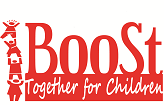 